Figure S2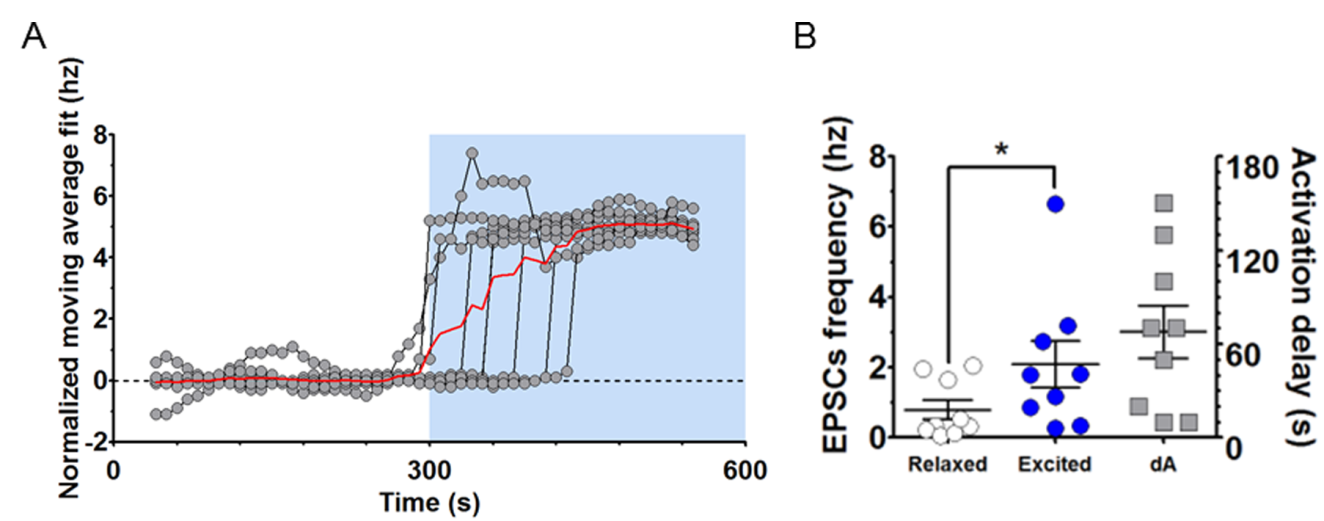 Figure S2: A) Normalized moving average fit (mean fit superimposed in red) of the sEPSCs frequency time course of 9 neurons receiving 200 ms µLEDs pulsed light stimulation for 5 min at 0.5 Hz starting from T=300s. Each response was normalised to a moving average of firing frequencies: average(all recordings) – average(preceding 4 readings and successive 4 readings).
B) sEPSCs frequency during the relaxed and excited state and mean time (dA) to reach the excited state for the 9 neurons plotted (Relaxed vs excited, paired t test p=0.0191).